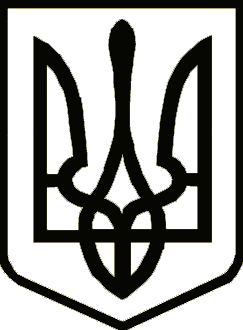 			Україна 	     	                  СРІБНЯНСЬКА СЕЛИЩНА РАДАРОЗПОРЯДЖЕННЯПро затвердження мережі закладів загальної середньої освітиСрібнянської селищної радина 2023-2024 навчальний рік Відповідно до п.20 частини четвертої ст.42, частини восьмої ст.59 Закону України «Про місцеве самоврядування в Україні», Законів України «Про освіту», «Про повну загальну середню освіту», з метою забезпечення необхідних умов функціонування та розвитку загальної середньої освіти у громаді, зобов’язую:1. Затвердити мережу закладів загальної середньої освіти Срібнянської селищної ради, які надають освітні послуги у 2023-2024 навчальному році,   станом на 01 вересня 2023 року, у тому числі:Кількість класів та учнів у закладах загальної середньої освіти Срібнянської селищної ради:2. Забезпечити індивідуальне навчання учнів закладів освіти (педагогічний патронаж),  в яких кількість дітей у  класах становить менше  5-ти осіб.3. Запровадити навчання дітей з особливими освітніми потребами в інклюзивних класах на базі Срібнянської (2-Б, 5-Б класи), Калюжинської       (9 клас), Дігтярівської (1, 3 класи) шкіл.4. Забезпечити у формі педагогічного патронажу індивідуальне навчання дітей, які за станом здоров'я не можуть відвідувати заклади освіти.       5. Контроль за виконанням даного розпорядження покласти на начальника відділу освіти, сім’ї, молоді та спорту Віталія НИКОНЕНКА.Секретар ради                                                                      Ірина МАРТИНЮК001 вересня 2023 року    смт Срібне			      №122Тип закладуУсього закладів, у них класів, учнівУсього закладів, у них класів, учнівУсього закладів, у них класів, учнівЗ них у сільській місцевостіЗ них у сільській місцевостіЗ них у сільській місцевостіТип закладузакладівкласівучнівзакладівкласівучнівТип закладу1068884836363І ступеня000000І-ІІ ступенів622230622230І-ІІІ ступенів446654214133№Назва закладукількість класівкількість учнівГПД/кількість учнів 1Дігтярівська ЗОШ І-ІІІ ступенів11142-2Срібнянська ЗОШ І-ІІІ ступенів213794/1203Карпилівська ЗОШ І-ІІІ ступенів4441/124Сокиринська ЗОШ І-ІІІ ступенів10891/205 Горобіївська ЗОШ І-ІІ ступенів233-6Гриціївська ЗОШ І-ІІ ступенів8621/187Гурбинська ЗОШ І-ІІ ступенів031-8Калюжинська ЗОШ І-ІІ ступенів536-9Подільська ЗОШ І-ІІ ступенів5421/1910Васьківська ЗОШ І-ІІ ступенів226-Усього:688848/189